B’More Prepared! Academic Planning Workshop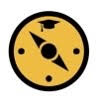 Office for Academic & Pre-Professional AdvisingNovember 2, 2023 Today we’ll learn the steps involved in creating your own academic plan!Step 1: Know your graduation requirements! Fill in what requirements you still have left to complete. Check off any category that is already complete. Step 2: Talk to the right people! List some contacts/offices/faculty/staff you think it would be useful for you to connect with: List some events or support services you think it would be useful for you to participate in: Step 3: Research using planning tools – Check out the following tools available to you in your myUMBC profile: Degree audit What-if degree audit Advising Profile Advising notes Transfer credit report Academic Pathways Degree Planner Step 4: Map out the components of your degree. Start your graduation plan by mapping  outyour Spring 2024 courses. Use this to jumpstart your planning for future semesters! What other experiences do you want to incorporate by the time you graduate? (examples: study abroad, research, internships, service learning, student leadership/student organizations, jobs, applying to graduate or professional programs – be specific!)Step 5: Evaluate your Plan and Timeline – Reflect on your current plan and go back to any of the other steps as needed! Think about the following questions to get you started: How am I balancing my outside responsibilities with my academics? Do I feel like I have a good mentor or advisor? What kinds of changes (if any) should I make to my academic plan? Think about the other experiences you want to include in your plan – when do you want to incorporate those experiences in your timeline? Graduation RequirementsGeneral Education RequirementsGeneral Education Requirements____ / 120 Total Credits____ / Current GPA (minimum of 2.00)____ / 45 Upper-Level Credits (300/400)____ / Writing Intensive Course____ / English Composition____ / 3 Arts and Humanities____ / 3 Social Sciences____ / 1 Math____ / 2 Sciences ____ / Culture (BS-1, BA-2)____ / 201 Language Next Semester Courses Justification for Next Semester Courses (Major/Minor/GEP)